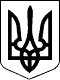 ВЕЛИКОСЕВЕРИНІВСЬКА СІЛЬСЬКА РАДА
КРОПИВНИЦЬКОГО РАЙОНУ КІРОВОГРАДСЬКОЇ ОБЛАСТІДЕСЯТА СЕСІЯ ВОСЬМОГО СКЛИКАННЯРІШЕННЯвід «» серпня 2021 року                                                                   		№с. Велика СеверинкаПро затвердження  СтатутуВисокобайрацької гімназіїВеликосеверинівської сільської ради Кропивницького районуу новій редакціїВідповідно до статті 32 Закону України «Про місцеве самоврядування в Україні», керуючись підпунктом 13 пункту 3, підпунктом 2 пункту 4 розділу ХІІ «Прикінцеві та перехідні положення» Закону України «Про освіту», Законом України  «Про загальну середню освіту», враховуючи висновки та рекомендаціїпостійної комісії з питань освіти, фізичного виховання, культури, охорони здоров’я та соціального захисту Великосеверинівської сільської ради,СІЛЬСЬКА РАДА ВИРІШИЛА:1.Затвердити Статут Високобайрацької гімназії Великосеверинівської сільської ради Кропивницького району у новій редакції (додається).2.Визнати таким, що втратив чинність Статут Високобайрацького навчально-виховного комплексу «заклад загальної середньої освіти І-ІІІ ступенів – заклад дошкільної освіти – заклад позашкільної освіти» Великосеверинівської сільської ради Кропивницького району, який затверджений рішенням сесії Великосеверинівської сільської ради від 11.01.2021 року №189.3.Контроль за виконанням даного рішення покласти на постійну комісію з питань освіти, фізичного виховання, культури, охорони здоров’я та соціального захисту Великосеверинівської сільської ради.Сільський голова                                                                Сергій  ЛЕВЧЕНКОВЕЛИКОСЕВЕРИНІВСЬКА СІЛЬСЬКА РАДА
КРОПИВНИЦЬКОГО РАЙОНУ КІРОВОГРАДСЬКОЇ ОБЛАСТІДЕСЯТА СЕСІЯ ВОСЬМОГО СКЛИКАННЯРІШЕННЯвід «» серпня 2021 року                                                                   		№с. Велика СеверинкаПро затвердження  СтатутуВеликосеверинівського ліцеюВеликосеверинівської сільської ради Кропивницького районуу новій редакціїВідповідно до статті 32 Закону України «Про місцеве самоврядування в Україні», керуючись підпунктом 13 пункту 3, підпунктом 2 пункту 4 розділу ХІІ «Прикінцеві та перехідні положення» Закону України «Про освіту», Законом України  «Про загальну середню освіту», враховуючи висновки та рекомендації постійної комісії з питань освіти, фізичного виховання, культури, охорони здоров’я та соціального захисту Великосеверинівської сільської ради,СІЛЬСЬКА РАДА ВИРІШИЛА:1.Затвердити Статут Великосеверинівського ліцею Великосеверинівської сільської ради Кропивницького району у новій редакції (додається).2.Визнати таким, що втратив чинність Статут комунального закладу «Великосеверинівська загальноосвітня школа І-ІІІ ступенів, Позашкільний центр» Великосеверинівської сільської ради Кропивницького району Кіровоградської області, який затверджений рішенням сесії Великосеверинівської сільської ради від 21.07.2020 року №1640.3.Контроль за виконанням даного рішення покласти на постійну комісію з питань освіти, фізичного виховання, культури, охорони здоров’я та соціального захисту Великосеверинівської сільської ради.Сільський голова                                                                Сергій ЛЕВЧЕНКОВЕЛИКОСЕВЕРИНІВСЬКА СІЛЬСЬКА РАДА
КРОПИВНИЦЬКОГО РАЙОНУ КІРОВОГРАДСЬКОЇ ОБЛАСТІДЕСЯТА СЕСІЯ ВОСЬМОГО СКЛИКАННЯРІШЕННЯвід «» серпня 2021 року                                                              		№с. Велика СеверинкаПро затвердження  СтатутуСозонівського ліцеюВеликосеверинівської сільської ради Кропивницького районуу новій редакціїВідповідно до статті 32 Закону України «Про місцеве самоврядування в Україні», керуючись підпунктом 13 пункту 3, підпунктом 2 пункту 4 розділу ХІІ «Прикінцеві та перехідні положення» Закону України «Про освіту», Законом України  «Про загальну середню освіту», враховуючи висновки та рекомендації постійної комісії з питань освіти, фізичного виховання, культури, охорони здоров’я та соціального захисту Великосеверинівської сільської ради,СІЛЬСЬКА РАДА ВИРІШИЛА:1.Затвердити Статут Созонівського ліцею Великосеверинівської сільської ради Кропивницького району у новій редакції (додається).2.Визнати таким, що втратив чинність Статут Созонівського навчально-виховного комплексу «заклад загальної середньої освіти І-ІІІ ступенів – заклад дошкільної освіти – заклад позашкільної освіти» Великосеверинівської сільської ради Кропивницького району, який затверджений рішенням сесії Великосеверинівської сільської ради від 11.01.2021 року №190.3.Контроль за виконанням даного рішення покласти на постійну комісію з питань освіти, фізичного виховання, культури, охорони здоров’я та соціального захисту Великосеверинівської сільської ради.Сільський голова                                                                Сергій  ЛЕВЧЕНКОВЕЛИКОСЕВЕРИНІВСЬКА СІЛЬСЬКА РАДА
КРОПИВНИЦЬКОГО РАЙОНУ КІРОВОГРАДСЬКОЇ ОБЛАСТІДЕСЯТА СЕСІЯ ВОСЬМОГО СКЛИКАННЯРІШЕННЯвід «» серпня 2021 року                                                                   		№с. Велика СеверинкаПро затвердження  СтатутуЦентру позашкільної освітиВеликосеверинівської сільської ради Кропивницького районуВідповідно до статті 32 Закону України «Про місцеве самоврядування в Україні», статей 12, 13 Закону України «Про позашкільну освіту», Постанови Кабінету   Міністрів   України  від 6 травня 2001 року № 433 «Про затвердження переліку типів позашкільних навчальних закладів і Положення про позашкільний навчальний заклад», на підставі рішення сесії Великосеверинівської сільської ради від 25.06.2021 року №700 «Про створення Центру позашкільної освіти Великосеверинівської сільської ради Кропивницького району», враховуючи висновки та рекомендації постійної комісії з питань освіти, фізичного виховання, культури, охорони здоров’я та соціального захисту Великосеверинівської сільської ради,СІЛЬСЬКА РАДА ВИРІШИЛА:1.Затвердити Статут Центру позашкільної освіти Великосеверинівської сільської ради Кропивницького району (додається).2.Контроль за виконанням даного рішення покласти на постійну комісію з питань освіти, фізичного виховання, культури, охорони здоров’я та соціального захисту Великосеверинівської сільської ради.Сільський голова                                                                Сергій ЛЕВЧЕНКОВЕЛИКОСЕВЕРИНІВСЬКА СІЛЬСЬКА РАДА
КРОПИВНИЦЬКОГО РАЙОНУ КІРОВОГРАДСЬКОЇ ОБЛАСТІДЕСЯТА СЕСІЯ ВОСЬМОГО СКЛИКАННЯРІШЕННЯвід серпня 2021 року                                                                   	№с. Велика СеверинкаПро затвердження  Статуту Созонівського закладу дошкільної освіти «Віночок» Великосеверинівської сільської ради Кропивницького районуВідповідно до п. 30 ч. 1 ст. 26, ст. 32 Закону України «Про місцеве самоврядування в Україні», Цивільного кодексу України, Господарського кодексу України, ст. 13 Закону України «Про дошкільну освіту», Положення про дошкільний навчальний заклад, затвердженого Постановою Кабінету Міністрів України від 12.03.2003 року  № 305, на підставі рішення сесії Великосеверинівської сільської ради від 25.06.2021 року №699 «Про створення Созонівського ЗДО «Віночок» Великосеверинівської сільської ради Кропивницького району», враховуючи висновки та рекомендації постійної комісії з питань освіти, фізичного виховання, культури, охорони здоров’я та соціального захисту Великосеверинівської сільської ради,СІЛЬСЬКА РАДА ВИРІШИЛА:1.Затвердити Статут Созонівського закладу дошкільної освіти «Віночок» Великосеверинівської сільської ради Кропивницького району у новій редакції (додається).2.Контроль за виконанням даного рішення покласти на постійну комісію з питань освіти, фізичного виховання, культури, охорони здоров’я та соціального захисту Великосеверинівської сільської ради.Сільський голова                                                                Сергій ЛЕВЧЕНКО